جامعة الجزائر3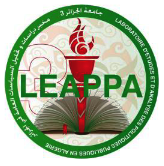 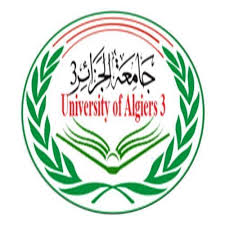 كلًية العلوم السياسية والعلاقات الدولًيةمخبر بحث "دراسات وتحليل السياسات العامة في الجزائر"وفرق البحث التنمية المستدامة رهان وتحدياصلاح الدولة في الجزائرتحليل السياسة الخارجية الجزائريةالدولة والمسالة الاجتماعيةالسياسات الاستراتيجية الأمنية العامةالتنمية السياسية والحكم الراشد في الوطن العربيديناميكية الاستمرار والتحول في سياسات النظام الإقليمي المغاربيالسياسات العامة في البحث العلمي والتطور التكنولوجيالسياسات العامة الخارجيةبالتنسيق مع كلية العلوم السياسية والعلاقات الدوليةينظم:"جلسات الدكتوراه "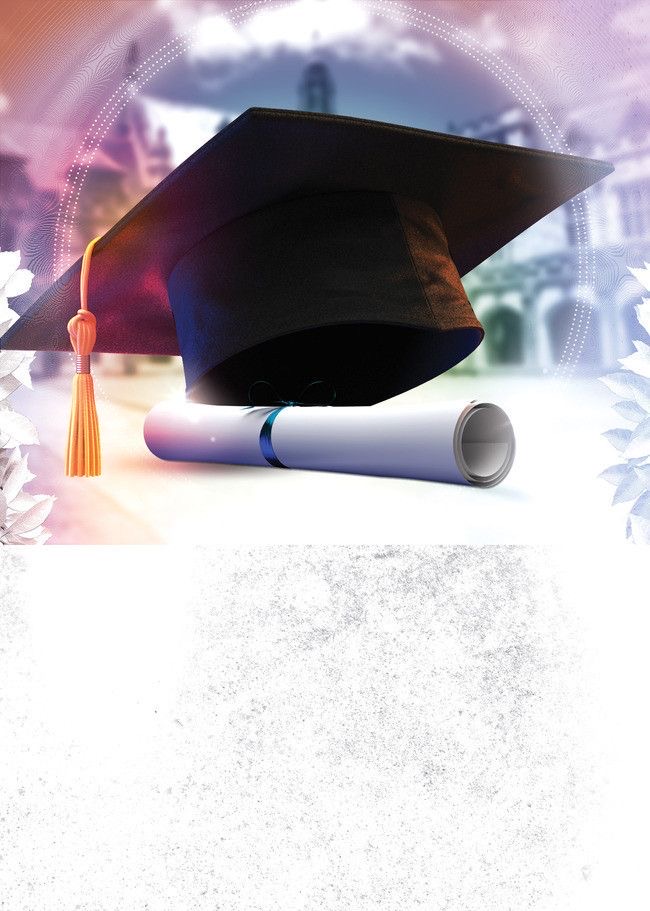 أ.د. سالم برقوق ...................................................................................جامعة الجزائر3ا.د نجية مقدم .................................................................................... .جامعة الجزائر3ا.د مصطفى سايج ............................................................... المدرسة الوطنية العليا للعلوم السياسيةأد زهرة تيغزة......................................................... .............................. جامعة الجزائر3أ. لحسن زغدار......................................................................................جامعة الجزائر3أ.د. كنزة مغيش .................................................................................... جامعة الجزائر3أد أسيا العمراتي..................................................................................... جامعة الجزائر3أد. رابح لعروسي.....................................................................................جامعة الجزائر3أد. أبو عيسى سمير.................................................................................جامعة الجزائر3د فاطمة بقدي........................................................................................جامعة الجزائر3د. عائشة عباش ................................................................................. ...جامعة الجزائر3د. سميرة تيغيلت فرحات .......................................................................... ...جامعة الجزائر3د. ليندة لطاد ..................................................................................... ...جامعة الجزائر3ا. نعيم زايدي ....................................................................................... جامعة الجزائر3د. فضيلة عكاش ................................................................................... جامعة تيزي وزود. سارة دباغي ..................................................................................... جامعة الجزائر3د. ليندة بورايو ..................................................................................... جامعة الجزائر3د. زكية رنجة .......................................................................................جامعة الجزائر3د. نبيل قريبش .......................................................................................جامعة جيجلد. سلمى بورياح .................................................................................... جامعة بومرداسد. عبد الحميد ميمون ............................................................................... جامعة الجزائر3د. فريدة حموم .......................................................................................جامعة جيجلد. حورية حمزة ..................................................................................... جامعة الجزائر3د. زكري لامية ..................................................................................... جامعة الجزائر3د. شريفة كلاع ......................................................................................جامعة الجزائر3د. عثمان عثمانية ....................................................................................جامعة تبسةد. سعدي وداد ......................................................................................جامعة الجزائر3د. فارس لونيس .....................................................................................جامعة الجزائر3د. ايجر امينة .......................................................................................جامعة الجزائر3د. سمارة نصير ......................................................................................جامعة الجزائر3د. مرزود حسين .....................................................................................جامعة الجزائر3د. شهرزاد أدمام ......................................................................................جامعة جيجلد. ليلى سيدهم ...................................................................................... جامعة الجزائر3د. توفيق بوقاعدة .................................................................................... جامعة الجزائر3د. عبد الحليم ليمام ................................................................................. جامعة الجزائر3د. فاطمة بوهاني ................................................................................... جامعة الجزائر3د. فتيحة فرقاني ................................................................................. ...جامعة الجزائر3د. العايب سليم ......................................................................................جامعة الجزائر3د. قصري فريدة .....................................................................................جامعة الجزائر3د. افراح أسامة ......................................................................................جامعة الجزائر3د. بيسان مصطفى ................................................................................. جامعة الجزائر3د.بوريشة اعمر.......................................................................................جامعة الجزائر3اللجنة التنظيمية: أ. عبد الرحيم سدراتي، ابراهيم الوارث، ميري كريمة، صادق معقافي، رحماني رميسة، أكرور سهام، ثلجة بدرة.         يتشرف مخبر بحث " دراسات وتحليل السياسات العامة في الجزائر"، جامعة الجزائر3، تنظيم "جلسات الدكتوراه" الطبعة الثالثة يوم 14/04/2022 بالتعاون مع كلية العلوم السياسية والعلاقات الدولية، والموجهة للطلبة والباحثين المسجلين في دراسات الدكتوراه في العلوم السياسية والعلاقات الدولية على مستوى مختلف الجامعات والمراكز الجامعية عبر القطر الوطني، للمشاركة بمشاريعهم وما تحمله من مواضيع وإشكاليات بحثية، بغية النظر فيها من زوايا مختلفة وفق المناهج العلمية المتعارف عليها.تندرج هذه المبادرة ضمن سلسلة نشاطات المخبر العلمية والبيداغوجية، ومواصلة للأعمال السابقة التي بادر بها، في سياق مرافقة وإشعاع الممارسات الجيدة الموجهة للطلبة الذين هم بصدد تحضير اطروحاتهم وعرض إشكالياتهم، بما يسمح بتعميق التفكير والتحليل بشأنها، مع الأساتذة والباحثين وزملائهم المشاركين بغرض تثمين أعمالهم.فهي دعوة للمشاركة عن طريق تقديم مشاريع البحوث الجاهزة، بهدف الانتقاء الأنجع من قبل لجنة علمية مكونة من أساتذة مخبر الدراسات وتحليل السياسات العامة في الجزائر وأساتذة من مختلف أقسام العلوم السياسية والعلاقات الدولية الأخرى عبر الوطن.تعتبر جلسات الدكتوراه كنشاط علمي أكاديمي، المبادرة الأولى من نوعها على المستوى الوطني التي سبق وأن نظمها المخبر في طبعتها الأولى عام 2016 والثانية عام 2019 وما حققته من نجاحات،  كان لها الأثر الواضح في جموع المشاركين، ارتأينا تكرار التجربة في طبعتها الثالثة وجعلها تقليد أكاديمي بيداغوجي لمرافقة طلبة الدكتوراه المسجلين في البحث لإعداد مشاريع الدكتوراه. تعتبر جلسات الدكتوراه بمثابة دورات تكوينية Doctorat training لطالب الدكتوراه، حيث تسمح له بإنجاز البحث في ظروف علمية تساعده بالتقدم في إنجاز الأطروحة وتجاوز العراقيل المنهجية وضمان الجودة والفعالية. تمنح جلسات الدكتوراه نفسًا جديدًا لطالب الدكتوراه تمكنه من احترام الآجال المحددة لمناقشة الاطروحة. وفي خضم هذا المعترك العلمي النبيل، نتوخى تحقيق بحث علمي أصيل واحترام القواعد العلمية والأكاديمية وحماية المجهود المبذول لطالب الدكتوراه لضمان الجدية والجودة والابتكار.